الإختبار النهائي ا للفصل الثاني (1432-1433) للمقرر 316 ريض السؤال الأول:لتكن  كثيرات حدود لوجوندر المتعامدة على  . أوجد منشور الدالة:  حيث   بدلالة كثيرات حدود لوجوندر المتعامدة  .أي من المعادلات التالية تحققها كثيرات حدود لوجوندر:ج) على افتراض أن    من أجل  استخدم علاقة بارسفال للحصول على: السؤال الثاني:  أوجد القيم الذاتية و الدوال الذاتية للمسألة الحدية (تنبيه: ضع   ( هل أن  قيمة ذاتية. إن كانت كذلك, ماهي الدالة الذاتية المرتبطة  بها.ج) لتكن لدينا المسالة الحدية:                أثبت أن    السؤال الثالث:    أوجد  حل المعادلة التكاملية      :   استنتج قيمة التكامل:  السؤال الرابع: أوجد تكامل فوريير للدالة  المعرفة كالتالي:  و استنتج أن:    الممكلة العربية السعوديةوزارة التعليم العالي جامعة الملك سعودعمادة البحث العلميمركز بحوث كلية العلوم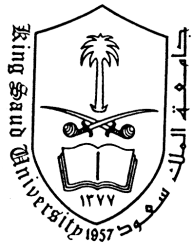 Ministry of Higher EducationKING SAUD UNIVERSITYDeanship of Scientific ResearchCollege of Science Research Center